Julius Lowenberg Track and Field Invitational 2021The Canutillo High School Track & Field Team would like to invite your team to The Julius Lowenberg Track and Field invitational to be held on Friday, March 5, 2021.  This will be a one day meet: Open division will compete in the morning beginning at 9:00am and the Varsity division will compete in the afternoon beginning at 3:00pm.           Varsity athletes will not be allowed at the meet until all the Open athletes have left.8:00-9:00 am-please have your athletes get all their steps and run-throughs so we can begin on time. Remember as per UIL- no running backwards (opposite direction of jumps) on the runwaysOpen: 9:00 am-        	boys pole vault				girls high jump   	boys triple jump				girls long jump		      	boys discus		 	                girls shot putField Events # of attemptsOpen Division jumping events: 4 total attempts. Throwing events: 3 throws and top 8 advance to finals- 3 additional jumps/throwsVarsity Division : each jumper/thrower will have 3 jumps/throws and top 8 advance to finals- 3 additional jumps/throws10:00am (approximate)     boys high jump		                	girls pole vault               		boys long jump				girls triple jump	              		boys shot put				girls discusRunning- will be timed finals in all events9:00 am-     	Open Girls 3200 meter run followed by the Open Boys 3200 meter run		After the 3200’s we will allow relays to practice handoffs (15 minutes)                               Rolling schedule (girls followed by boys)   	4x100 meter relay (girls followed by boys)	       	800 meter run	       	100 /110 meter hurdles	        	100 meter dash                   	4x200 m relay	        	400 meter dash		300 meter hurdles		200 meter dash		1600 meter run		4x400 m relayThe afternoon session will follow the same format. All events that start at 9:00 am will begin at 3:00 pm.ALL Open athletes will have to leave the stadium before the Varsity can arrive and start competition.Coaches information and working assignments:Parking Information:Buses will enter through Isela Rubalcava or South Desert Blvd. Busses will park by the tennis courts. Athletes can enter through the field house entrance or tennis court entrances. We will have security to help guide you to the gate you will need to enter through.Security:You will need to screen all athletes and coaches before they come to the meet. Please see attached Covid-19 screening documentation.  Please deliver to security upon entering stadium.  As of today’s date, one parent per athlete will be allowed in the meet.  Please email the parent name by Wednesday, March 3 by 12:00pmBathrooms: We will have two bathrooms for your use: under the scoreboard and bathrooms by the press box. Only one person will be allowed in a restroom at a time. There will be someone to monitor but we need your help. Please tell your athletes this rule and please help to enforce it at all times.Safety:There will be several hand sanitary stations around the field to useTrash cans will be located on the field – please have your kids clean up their areaWe must clear the entire area between the Open and Varsity sessionsPlease have your Open teams clear out as quickly as possibleVarsity teams cannot leave the bus or enter the meet before this has been completedEach team must bring their own throwing implements. Teams may NOT shareWorkers/coaches need to bring their own tape measures, clip board, pencils and measuring sticks to work the event assigned to youRemind kids that high fives, hugs, jumping on each other, etc. is not allowed and they need to remain 6 feet apart at all times.Trainers:Our trainers will provide water at the finish linePlease tell your athletes to bring their own water bottles to the meetThere will be a station for the athletes to refill their bottles as neededPlease have your athletes taped and treated before they come to the meet. Our trainers will be there to assist any new injury at the meet but not to tape kids before they compete.Team Areas:Each team will have a designated area in the stands and your team must remain in that area when they are not warming up or cooling down.Team canopies will be allowed but must be set-up at the upper half of the stadium. Each team will also have a designated warm up/cooling down area on the football field. This is the only area that they will be allowed to warm up or cool down in. NO team camps. We will need your help…please.Please have your kids remain in the stands when not warming up- NO camps or you will not have any room to warm up.  We are prepared to hold up the track meet so that these safety guidelines are adhered to. Please have your kids use the hurdles in their warm-up area only. Please do not move hurdles in or out of that area.Each area in the stands and field will be marked with your team nameCoaches need to assure their athletes are social distancing in the stands and on the fieldMasks should be worn by all coaches and athletes except for when they are competing.NO food or drinks, other than water is allowed on the field at any timeAdditional Information:Trash cans will be located around the field, please have your kids clean up their area.Hospitality will be provided by the press box (outside). Concession stand will be a food truckPlease have your kids be aware of flagged area. They need to watch out for jumpers on the runways and high jump area and be careful around the throwing areaRemind the kids that they can no longer run backwards on the runways (UIL guidelines)Athletes using profanity may be disqualified from the event or meetTennis balls, small markers and tape may be used for relays and field events.  No chalk or rocks will be allowed.  Athletes need to report to their field events to get marks 30 minutes prior to the start of the eventAthletes will be called from the warm-up area to the running events for check in, please have them listen and report on first call- we need to stay on schedule for the afternoonBlocks will be provided and located near the start of each race.Medals will be given to 1st -3rd and placed in a team envelope for the coach to collect at the end of the meetWORKING ASSIGNMENTS: - Please bring your own tape measure and measuring stick, clipboard, pencils, etc. with you. This is necessary with the UIL COVID guidelines, so we don’t share too many items. These will not be provided for you. You will be responsible for both divisions in the morning and afternoon, so you will work Varsity and Open girls and boys.Field Event: Long Jump: 	Bowie HS			Triple Jump: 	Franklin HSDiscus:           	Jefferson HS       		Shot Put: 	Irvin HSPole Vault:	Chapin HS            		High Jump:	Hanks HSRelay Exchanges: 1st exchange and 800 break-line Canutillo HS		400 m, 800 m and 1600 relay	                2nd exchange- Canutillo HS				400 m & 800 m relay               3rd exchange- Canutillo HS       				400 m relay and 800 m relayFinish Line/Timers: 	Canutillo HS and Riverside HS		Medals:	 	Canutillo HSClerk of the Course:	Canutillo High School			Hurdle setters: 	Canutillo High SchoolStarter:		 	Scott Brooks				Assistant Starter:	Fiacro RamirezMeet Announcer: 	CHS					If you have any questions or concerns for me, please feel free to call me at 915.307.0018 or email me at rgalaviz@canutillo-isd.org. Ruben GalavizCHS Track and FieldCANUTILLO ISDCOVID – 19 SCREENING2020-2021SCHOOL: _________________________________________________________SPORT:  Track and FieldThis verifies all relevant personnel present have been screened and cleared for participation on Friday,  March 5, 2021 @ Canutillo HSCOACH:  _______________________________________________________________			     Printed NameCOACH:  _______________________________________________________________                Signature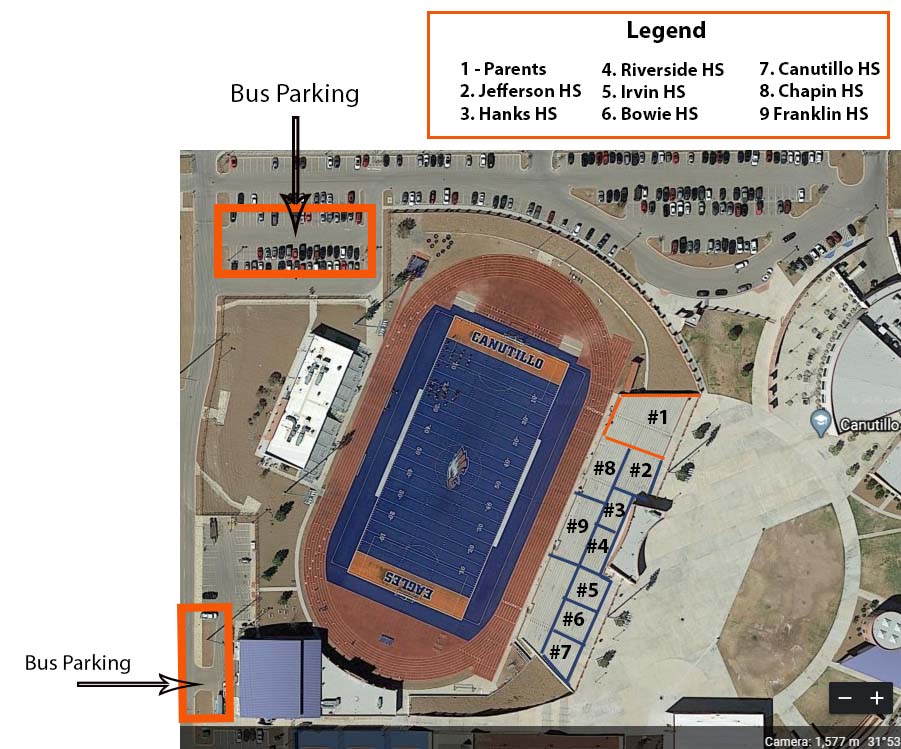 